*請於答案卡(卷)上畫(寫)上正確身分資料，若因未劃記書寫身分資料，或因劃記書寫錯誤，統一扣該科總成績5分。一、單選題（占20分）說明：第1題至第5題，每題有5個選項，其中只有一個是正確或最適當的選項，請畫記在答案卡之「選擇（填）題答案區」。各題答對者，得4分；答錯、未作答或畫記多於一個選項者，該題以零分計算。(     )1. 下列哪個函數在處可微？(其中表示不超過的最大整數)             (1)     (2)     (3)      (4)      (5) (     )2. 代表的值是下列哪一個選項？           (1)　(2)　(3) 　(4)　(5) (     )3. 若方程式有兩相異負根與一正根，則實數的範圍為下列哪一個選項？           (1)   (2)   (3)   (4)   (5)(     )4. 已知，若，則的值為下列哪一個選項？            (1)   (2)   (3)   (4)   (5) (     )5. 若三次函數，則下列哪個選項為此函數的切線方程式？         (1)　   (2)　   (3) 　   (4)　   (5)二、多重選題（占32分）說明：第6題至第9題，每題有5個選項，其中至少有一個是正確的選項，請將正確選項畫記在答案卡之「選擇（填）題答案區」。各題之選項獨立判定，所有選項均答對者，得8分；答錯1個選項者，得4.8分；答錯2個選項者，得1.6分；答錯多於2個選項或所有選項均未作答者，該題以零分計算。(     )6. 若函數。請選出正確的選項。           (1)　        (2)　        (3)　        (4)在的圖形上，以點為切點的切線斜率為　        (5)在的圖形上，極大值發生在處，極小值發生在處(     )7. 設為實數，則關於函數的圖形，請選出正確的選項。            (1)圖形與任一水平直線恰有一交點　         (2)圖形有水平切線　         (3)若在圖形上，則也在圖形上　         (4)圖形有最高點，也有最低點　         (5)函數在附近的一次近似為(     )8. 若的圖形如下圖所示，其中點為反曲點。請選出正確的選項。            (1)　(2)　(3)　(4)　(5) 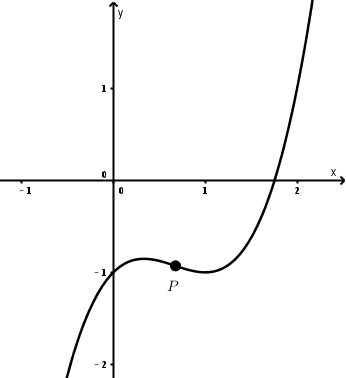 (     )9. 已知實係數多項式，滿足。請選出正確的選項。            (1)的圖形只有一個反曲點　         (2)當時，有極小值　         (3)當時，圖形為嚴格遞減的函數圖形　         (4)         (5)若，則三、選填題（占48分）說明：1.第A至H題，將答案畫記在答案卡之「選擇（填）題答案區」所標示的列號（10–23）。
2.每題完全答對給6分，答錯不倒扣，未完全答對不給分。A. 若函數的最大值為，最小值為，求   B. 已知多項式滿足且，求C. 將區間等分成小段，設函數的圖形與軸，在此區間所圍成區域的上和為，求D. 設函數及三直線、、，所圍成的區域面積為，求E. 若，且滿足，試求F. 若為實數，且滿足與，求G. 函數，為任意實數，試求函數圖形上，兩條切線斜率之切線間的距離為何？ (化為最簡根式) H. 如圖，已知、是軸上兩點，、是拋物線上的兩點，且形成一個矩形，求此矩形的最大面積為何？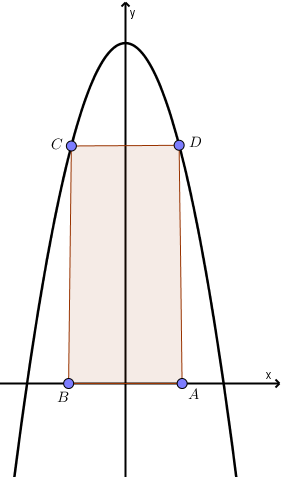 ＜試題結束，請記得檢查，並將答案劃記在答案卡上，祝考試順利＞解答單選題  1.(4)   2.(5)   3.(2)   4.(1)  5.(3)多重選題6.(1)(2)(4)   7.(1)(3)(5)   8.(1)(3)(5)    9.(2)(4)三、選填題 A.    B. 2     C.    D. 2
 E.    F. 11    G.      H.   國立中興大學附屬高級中學110學年度第1學期 第2次期中考 高三 自然組 數甲 試題卷  命題：MING  審題：BAO   班級：三年 ____ 班  座號：_________   姓名：_______________                       試題共4頁，答案卡1張 國立中興大學附屬高級中學110學年度第1學期 第2次期中考 高三 自然組 數甲 試題卷  命題：  審題：   班級：三年 ____ 班  座號：_________   姓名：_______________                   試題共4頁，答案卡1張 